Fietsen met je hond
Het lijkt zo leuk, baas op de fiets, lekker genieten van het mooie weer en natuurlijk mag de hond ook mee. Maar waar de baas verkoeling krijgt door het frisse briesje als hij een beetje doortrapt, is het voor de hond een hachelijke onderneming. Het wegdek is heet, waardoor blaarvorming aan de voetzolen kan ontstaan. Hij kan niet in zijn eigen tempo lopen en kan niet kiezen voor verkoeling. Hierdoor zal hij snel over zijn grenzen heen gaan. Oververhitting is dan een serieus risico!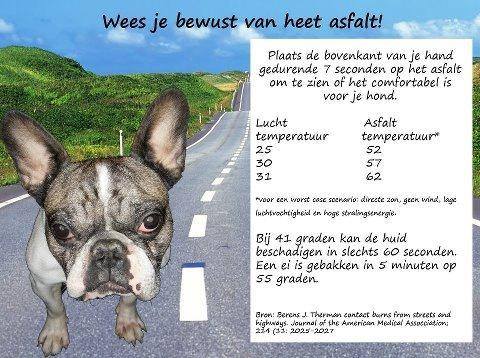 